Рекомендации психолога родителям учениковс задержкой психического развитияПоведения взрослого и его отношения к ребёнку:• стройте взаимоотношения с ребёнком на взаимопонимании и доверии; • контролируйте поведение ребёнка, обходясь без жёстких правил; • избегайте, с одной стороны, чрезмерной мягкости, а с другой - завышенных требований           к ребёнку; • общайтесь с ребёнком без категорических указаний, избегайте слов «нет» и «нельзя»; • повторяйте свою просьбу одними и теми же словами много раз; • для подкрепления устных инструкций используйте зрительную стимуляцию; • помните, что чрезмерная болтливость, подвижность и недисциплинированность ребенка      не являются умышленными; • выслушайте то, что хочет сказать ребёнок; • не настаивайте на том, чтобы ребёнок обязательно принёс извинения за поступок.Психологический микроклимат в семье:• уделяйте ребёнку достаточно внимания; • проводите досуг всей семьёй; • не допускайте ссор в присутствии ребёнка.Организация режима дня и места для занятий:• постарайтесь установить твёрдый распорядок дня для ребёнка и всех членов семьи; • снижайте влияние отвлекающих факторов во время выполнения ребёнком задания; • помните, что переутомление способствует снижению самоконтроля и нарастанию гиперактивности.Специальная поведенческая программа:• обойдитесь без физического наказания! Если есть необходимость прибегнуть к наказанию, то целесообразно использовать сидение в определённом месте после совершения поступка; • чаще хвалите ребёнка. Порог чувствительности к отрицательным стимулам очень низок, поэтому дети с задержкой психического развития не воспринимают выговоров и наказаний, однако чувствительны к поощрениям; • настаивайте на выполнении задания в одно и то же время;• помогайте ребёнку приступить к выполнению задания, так как это самый трудный этап.Но всё-таки, по нашему мнению, родительская любовь и профессионализм специалистов помогут ребёнку справиться с любыми трудностями!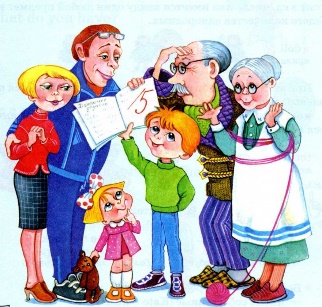 